DRAFT – TO BE CONSIDERED AT MEETING 15.01.19THE MINUTES OF THE MEETING OF HEVER PARISH COUNCIL.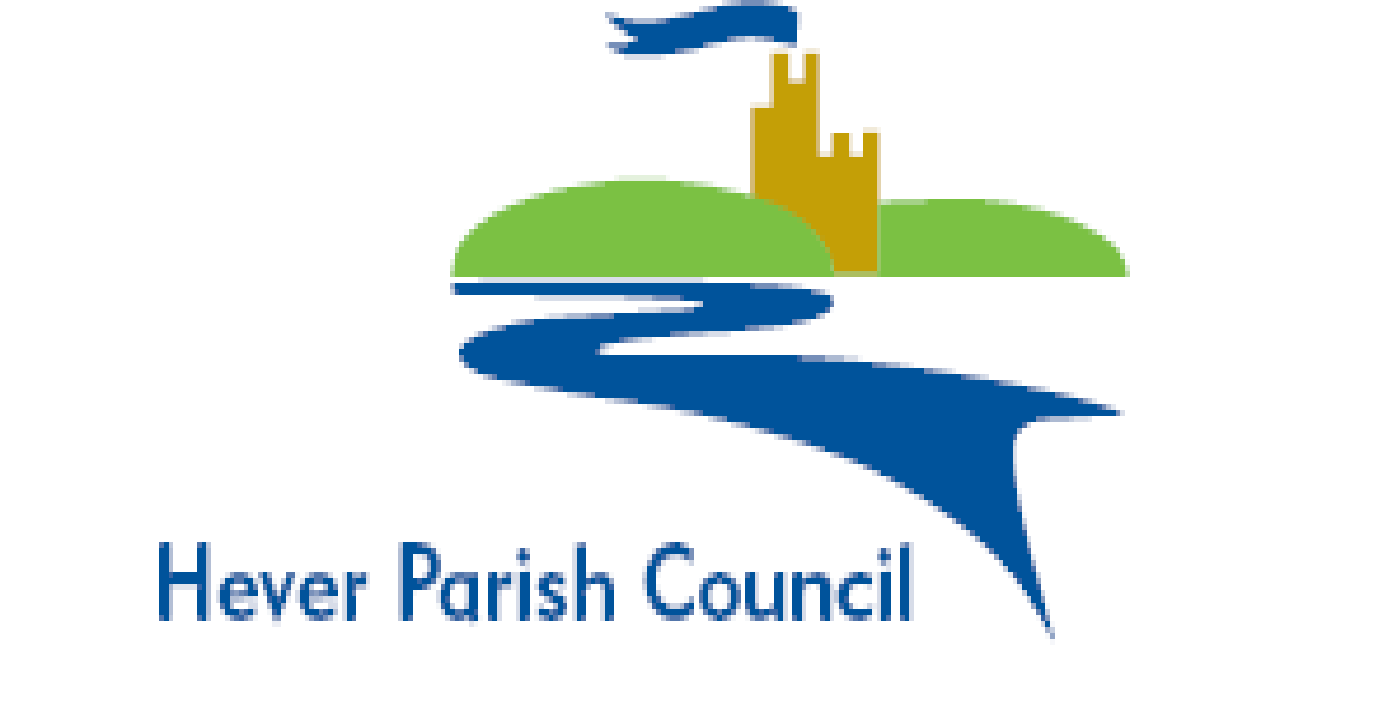 Wednesday   21st November  2018  AT 7.30PM.  Held at Four Elms Village hall.Present:  Cllrs., John Hodson (JH) (Chair), Joanna Wade (JW), Bonnie White (BW), Christine Thompson (CT), Stephen Sadler (SS), Anita Sebastian (AS).Also in attendance: Charlotte Cole (CC, Clerk), Peter Lake (PL), Matthew Dickins (MD), and 4 members of the public.  The meeting commenced at 7.30pm.1.To receive apologies – Angela Haydon (AH) away, Duncan Leslie (DL) prior commitment, Stephen Lark (SL) working, Rick Brookes-Smith (RBS) away.  These apologies were accepted and noted.2. To receive declarations of interest in respect of items on the Agenda. To be specified per item.3. To approve accuracy of minutes from the previous meetings (Minutes from 18.09.18). Approved by all and signed by JH. 4.  Public Forum – MD updated from Sevenoaks District Council (SDC) – “unsung hero” nominations open.SDC Local Plan – 15 pg summary submitted to SDC Committee for approval (see SDC website for all documents).  Medical centre and housing on Four Elms road and a new site in Hever submitted.  SS will be attending meeting on 30th November re medical centre (Chaired by Tom Tugendhat MP).  Regulation 19 Consultation over Christmas (for 6 weeks) – to submit any comments before goes to Govt. Inspector.  Note that exceptional circumstances sites should provide infrastructure for existing popn., not just the proposed new settlement, Green Belt sites can be included in proposals.  HPC to work with MD, Edenbridge Town Council (who have instructed a planning expert), Hever Residents Association and regional / national organisations to comment.Planning enforcement attempts continue e.g. Hever Hotel.  Hever event (Lydens Lane) – no contact received from the proposer.  Gatwick – attended Tunbridge Wells Engagement event.Neverworld Hever festival – to attend meeting in Decemeber with HPC Clerk and Chiddingstone Parish Council and organisers.Edenbridge Police station – closure of High street base, operationally little impact, however disappointing.  Nearest station is Swanley.  Tom Tugendhat MP and Matthew Scott (Police and Crime Commissioner) involved.Update on District Recycling – 98% of colelctions recycled or reused.  Less than 2% to landfill.  SDC have a contract with Vividor.  Note festive colelctions dates online, In shape magazine etc.KCC Consultation on tip charges – MD has requested that any savings generated if the proposals proceed, are ring fenced for refuse / fly tipping works.2 queries from the public regarding recycling and village speeding concerns.  MD left 8.05pmPL (Peter.lake@kent.gov.uk) – Concerns regarding 404 bus route; timetable changes and schoolchildren having to stand.  Consultation due – for HPC to respond to with safety concerns.  Cost of school transport once over 16 years and “nearest appropriate school” is still Oxted. Penshurst have had their traffic survey.  HPC due 2019.  KCC Highways drainage reports online.  KCC Budget, likely increase in 5% Council tax. 2 queries from the public regarding bus concerns.  PL left 8.25pm2 pre submitted public queries answered (regarding Gatwick and Health centre involvement).9.  New hever.org website and The Link magazine online – is a community website online (funded by HPC).  Continue to work with HRA and other groups to review functionality.  Launch Spring 2019. 14.  Precept – current financial year budget was increased on previous to allow for required contingency and towards funding of new Four Elms playground.  The proposed budget for 2019 – 2020 was approved – which includes £13,000 allocated for potential traffic calming measures and £6,000 for community grants. The Parish Council part of HPC household’s council tax will reduce by ~ 7.4%.5.  Affordable housing – Paper produced by the Working party (attached to agenda) was discussed and supported.  HPC resolved to work with English Rural Housing Association to proceed with a second stage housing survey (to identify need more accurately) and consider possible sites and local needs for affordable housing.  Public consultations to follow.  Timescale on average ~ 2 years if need identified and sites available / suitable / obtain planning.6.  GDPR – Policies and guidance from ICO accepted by all. (Hard copies to be given to those Cllrs. absent).7.  Gatwick update – summary of recent events circulated by Cllr. Lark and noted that next HWCAAG meeting 28.11.18.  8.  Profile picture and short biography of Cllrs – noted that most updated on hever.org – JW gathered mixed views on whether to have printed too.  Clerk noted that elections May 2019.10. Four Elms parish rooms – JH noted that Four Elms primary school no longer wished to used rooms from 2019.  No further information or representative attended.11a.  Grant applications – a) JW; withdrawn.  B) Hever village hall; not ready to submit comprehensive plan, however application to follow.12. Matters arising from previous minutes – no outstanding actions.13.  Planning and Licensing – update attached to agenda. 14.  Finance – No report this meeting, budget proposal attached to Agenda and JH reconciled bank statement and accounts.15. Urgent / other issues – none.16.  Other correspondence for noting –attached to agenda.  From Clerk;NOTE changes to HPC dates for 2019 – to follow.  Apologies for the confusion.  Next meeting 7pm start with gathering at 8.30pm Kentish Horse.KCC Highways – Winter plan updated.  Snow routes explained.  Clerk had requested Uckfield lane be gritted but KCC can’t do as 2 hour route / load on trucks.  Note salt bins at Kentish Horse, Greyhound etc.From Clerk attendance at KCC Highways seminar (05.11.18) – new Director (Simon Jones) – promoting parish wide safety schemes.  From Simon Raikes – County wide speed limit review done 8 years ago – no impact on reducing limits.Town and Parish Forum meeting (16.10.18) – PCSO numbers in District – currently 10 (down from 24) but will increase to 12.  Safety Advisory Group wish all organised events to be logged with eventapp.  Clerks had expressed concern over volume of potential events and onus on organisers.Volunteers – suggested to work on footpath Rectory Lane.BW reported working with Four Elms primary school to engage families to improve parking.  Costs of £100 maximum.Meeting ended 9.20pmNEXT MEETING  Tuesday 15th January 7pm Markbeech village hall